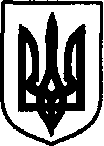 УКРАЇНАДунаєвецька міська рада VII скликанняР І Ш Е Н Н ЯСорок п'ятої сесії23 листопада 2018 р.				Дунаївці 				№27-45/2018рПро внесення часткових змін в договір оренди земельної ділянки від 26 лютого 2008 рокуРозглянувши клопотання ПрАТ «ВФ Україна» про часткове внесення змін в договір оренди земельної ділянки від 26 лютого 2008 року, керуючись статтею 26 Закону України «Про місцеве самоврядування в Україні», враховуючи пропозиції спільних засідань постійних комісій від 20.11.2018 р. та 21.11.2018 р., міська рада ВИРІШИЛА:Внести часткові зміни в договір оренди земельної ділянки від 26 лютого 2008 року, а саме :у тексті договору назву орендаря – «Закрите акціонерне товариство «Український мобільний зв'язок» замінити на «Приватне акціонерне товариство «ВФ Україна»;пункт 1 договору викласти в слідуючій редакції – 21. Орендодавець надає, а орендар приймає в строкове платне користування земельну ділянку несільськогосподарського призначення – землі промисловості, транспору, зв'язку, енергетики, оборони та іншого призначення, яка знаходиться в м.Дунаївці по вул.Шевченка, 111, кадастровий номер: 6821810100:01:010:0039»;пункт 15 договору викласти в слідуючій редакції – «15. Земельна ділянка передається в оренду для обслуговування базової станції радіозв'язку».пункт 16 договору викласти в слідуючій редакції – «16. Цільове призначення земельної ділянки: 13,03 Для розміщення та експлуатації інших технічних засобів зв'язку»;Направити рішення Дунаєвецькому Управлінню ГУ ДФС у Хмельницькій області.Контроль за виконанням рішення покласти на заступника міського голови (С.Яценко), земельно-архітектурний відділ апарату виконавчого комітету Дунаєвецької міської ради (В.Макогончук) та постійну комісію з питань містобудування, будівництва, агропромислового комплексу, земельних відносин та охорони навколишнього природного середовища (голова комісії С.Кобилянський).Міський голова                                                                                          В. Заяць